Приложение 1на почту fest7cvetik@yandex.ru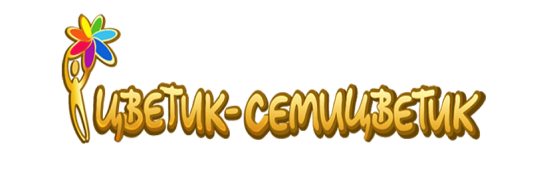 ЗАЯВКАна участие в IX Международном конкурсе-фестивале детского и юношеского творчества «ЦВЕТИК-СЕМИЦВЕТИК»СПИСОК УЧАСТНИКОВ:Желаем удачи!Приложение 2СПИСОК ДЕЛЕГАЦИИЖелаем удачи!Страна, город,населенный пунктНазвание коллектива/ФИО солистаНоминация конкурсаИсполняемый репертуар(Автор слов, музыки, хронометраж)ФИО руководителя коллектива,Контакты (телефон, e-mail)Наименование организации, номинирующей коллектив (информация для диплома)Должность и ФИО руководителя коллектива (информация для диплома)Технические требования(кол-во микрофонов шнуровых/радио, видеопроектор и прочее)№ФИО участникаДата рожденияВозраст1.2.3.4.5.6.7.8.9.10.№ФИО Дата рожденияПаспортные данные(св-во о рождении)1.2.3.4.5.6.7.8.9.10.11.12.13.14.15.Общее количество человек делегации:из них участников:руководителей-педагогов:сопровождающих: